Legislative Principle Review Checklist – New Legislative Principles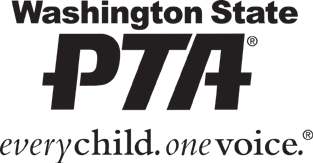 Section A - General CriteriaMust be YES to all1.  Was the submission received by the deadline?YES – Continue with reviewNO – Stop review2.  Was the submission complete, including all required information and verifiable supporting evidence?YES – Continue with reviewNO – Stop review3.  Is the legislative principle statewide in scope?YES – Continue with reviewNO – Stop review4. Does the legislative principle supplement but not conflict with the WSPTA legislative platform or with National PTA resolutions or position statements?YES – Continue with reviewNO – Stop reviewIs the legislative principle consistent with PTA purposes, values, vision, and mission? Does the principle relate to the health, safety, well-being, and education of children and youth?PTA Purposes:To promote the welfare of children and youth in home, school, places of worship, and throughout the community;To raise the standards of home life;To advocate for laws that further the education, physical and mental health, welfare, and safety of children and youth;To promote the collaboration and engagement of families and educators in the education of children and youth;To engage the public in united efforts to secure the physical, mental, emotional, spiritual, and social well-being of all children and youth;To advocate for fiscal responsibility regarding public tax dollars in public education funding.YES – Continue with reviewNO – Stop review6. The legislative principle does not harm or negatively impact WSPTA (including but not limited to legal, financial, volunteers and other resources, as well as implications to existing partnership and coalition agreements).YES – Continue with reviewNO – Stop reviewDoes this legislative principle meet the definition of a legislative principle?Legislative principles are statements of conceptual legislative or public policy objectives that align with the association’s mission. These principles represent broad concepts and serve as the foundational basis for the legislative program.YES – Continue with reviewNO – Stop reviewDoes the legislative principle fit under an existing legislative principle category?Budget, Revenue and FundingFamily and Community EngagementPublic Education PoliciesHealth and Well-Being of Children and YouthSafe and Nurturing Environments for Children and YouthYES – Continue with reviewNO – Stop reviewSection B - Legislative Principle Criteria26 Points Max1.  Legislative Principle Language Character RecommendationDoes it meet the recommendation of fewer than 100 characters, including spaces?3 points: YES1 point: 10 characters or less over the limit0 points: More than 10 characters over the limit2.  Legislative Principle TopicDoes the topic warrant a legislative principle?5 points: Topic warrants being a legislative principle3 points: Topic may not warrant being a legislative principle and/or should be combined with an existing legislative principle0 points: Topic does not warrant being a legislative principle and/or is overly specific3.  Legislative Principle LanguageIs the topic and language broad enough to be appropriate for a legislative principle?5 points: Language is broad enough to apply to legislative issues and resolutions3 points: Language is slightly specific and may need to be broadened0 points: Language is overly specific and should be broadened4.  Persuasive Statement Word LimitDoes it meet the limit of fewer than 250 words?3 points: YES1 point: 25 words or less over the limit0 points: More than 25 words over the limit5.  Persuasive Statement StrengthIs it strong?5 points: Accurately describes the problem being addressed, the proposed solutions, and makes a strong case for having the issue on the WSPTA platform3 points: Needs some revision to better reflect the issue proposal and/or be more persuasive0 points: Does not aid understanding of the issue and needs major revision6.  CitationsIs the submission information verified?5 points: All information is verified3 points: Most information verified; some is not verified7.  Stand-Alone or CombineShould this legislative principle be combined with an existing legislative principle, another proposal, or other part of the platform?YESNOSection C - Purpose Alignment13 Points Max1.  Purpose AlignmentIs the legislative principle consistent with WSPTA’s purposes, values, vision, and mission? Does it directly relate to the health, safety, well- being, and education of children and youth?(See Section A5)5 points: Strong match to WSPTA purposes, values, vision, and mission. It directly relates to the health, safety, well-being, and education of children and youth3 points: Somewhat of a match to WSPTA purposes, values, vision, and mission. It somewhat relates to the health, safety, well-being, and education of children and youth. The match is not strong or may be outside the PTAs area ofexpertise2.  Opportunity for Multiple Levels of AdvocacyThe topic can be advocated at multiple levels: family, school building, school district, city/county, and state.5 points: Topic is appropriate for multiple levels of advocacy1 point: Topic has limited opportunities for advocacy3.  Equity and Anti-RacismDoes the proposed legislative principle align with or support WSPTA’s equity and anti-racism work?3 points: Strong alignment to equity and anti-racism work1 point: Moderate alignment to equity and anti-racism work0 points: No alignment to equity and anti-racism workSection D – Submitter/Team Availability4 Points Max1.  Availability – Future AdvocacyIs the submitter/team willing and able to participate in advocacy for this principle, including taking part in weekly conference calls and testifying in Olympia?3 points: Yes1 point: Some involvement0 points: No2.  Availability – Legislative AssemblyWill the submitter be available to attend legislative assembly?1 point: Yes0 point: No or unsure at this timeSection E - Platform Alignment9 Points Max(Section completed by WSPTA advocacy director, federal legislative chair, and legislative consultant)(Section completed by WSPTA advocacy director, federal legislative chair, and legislative consultant)1.  Current Platform AlignmentDoes WSPTA or National PTA have a current position on this issue? If so, what?3 points: WSPTA issue OR WSPTA legislative principle OR WSPTA resolution1 point: National PTA position statement OR National PTA resolution or other0 points: No alignment to current PTA platform2.  Historic Platform AlignmentHas there been any previous WSPTA legislative history or action around this policy? If so, what?3 points: Has been on multiple prior WSPTA platforms1 point: Has been on 1 prior WSPTA platform0 points: Has never been on the WSPTA platform3.  LegislationAre any legislators and/or groups or coalitions currently working on this topic? If so, who?3 points: There are legislators and/or groups or coalitions currently working this topic, so there is a good chance for positive movement on the topic0 points: There are no known legislators and/or groups or coalitions currently working on this topic, so level of support for the topic is unknownTotal52 Points Max